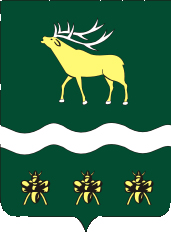 АДМИНИСТРАЦИЯЯКОВЛЕВСКОГО МУНИЦИПАЛЬНОГО РАЙОНА ПРИМОРСКОГО КРАЯПОСТАНОВЛЕНИЕ О внесении изменений в постановление от 18.02.2019 г. № 58-НПА    «Об утверждении Положения об оплате труда работников  муниципальных   бюджетных образовательных учреждений  Яковлевского муниципального района»В соответствии с Трудовым кодексом Российской Федерации, постановлением Администрации Яковлевского муниципального района от 18.10.2019 г. № 433-НПА «О внесении изменений в постановление Администрации Яковлевского муниципального района от 30.07.2013 г.        № 575-НПА «О введении отраслевых систем оплаты труда работников муниципальных учреждений Яковлевского муниципального района», Администрация Яковлевского муниципального районаПОСТАНОВЛЯЕТ:Внести в Положение об оплате труда работников  муниципальных   бюджетных образовательных учреждений  Яковлевского муниципального района, утвержденное постановлением Администрации Яковлевского муниципального района от 18.02.2019 г. № 58-НПА  «Об утверждении Положения об оплате труда работников  муниципальных бюджетных образовательных учреждений  Яковлевского муниципального района» (далее – Положение)  следующие изменения:Изложить абзацы первый, второй пункта 2.5.5 Положения в следующей редакции:«К заработной плате работников учреждений в соответствии с правовыми актами органов государственной власти бывшего Союза ССР и краевым законодательством начисляются:районный коэффициент к заработной плате в размере 1,2;»;Изложить приложение 1 к Положению в редакции приложения 1 к настоящему постановлению;	1.3. Изложить приложение 2 к Положению в редакции приложения 2 к настоящему постановлению;	1.4. Изложить приложение 3 к Положению в редакции приложения 3 к настоящему постановлению;2. Установить, что заработная плата (оплата труда) работников учреждений (без учета стимулирующих), устанавливаемая в соответствии с изменениями системы оплаты труда, предусмотренными настоящим постановлением, не может быть меньше заработной платы (оплаты труда без учета стимулирующих), выплачиваемой до изменения системы оплаты труда, при условии сохранения объема должностных обязанностей работников и выполнения ими работ той же квалификации.3. Руководителям муниципальных образовательных  учреждений:3.1. Внести изменения в положения об оплате труда работников учреждений.3.2. Провести организационно-штатные мероприятия, связанные с изменениями, внесенными в положения об оплате труда работников образовательных учреждений.  	4. Опубликовать  настоящее постановление  в районной газете «Сельский труженик» и разместить его на официальном сайте Администрации Яковлевского муниципального района в сети Интернет.5. Контроль  за  исполнением настоящего постановления оставляю за собой.   	6. Настоящее постановление вступает в силу с 01 января 2020 года.И.о. главы АдминистрацииЯковлевского муниципального района                                   А.А. КоренчукПриложение  1к постановлению  Администрации Яковлевского муниципального районаот 31.10.2019 г. № 463-НПА БАЗОВЫЕ ОКЛАДЫПО ПРОФЕССИОНАЛЬНЫМ КВАЛИФИКАЦИОННЫМ ГРУППАМ ДОЛЖНОСТЕЙ РАБОТНИКОВ МУНИЦИПАЛЬНЫХ БЮДЖЕТНЫХ ОБЩЕОБРАЗОВАТЕЛЬНЫХ УЧРЕЖДЕНИЙ ЯКОВЛЕВСКОГО МУНИЦИПАЛЬНОГО РАЙОНА Приложение  2к постановлению Администрации Яковлевского муниципального районаот 31.10.2019 г. № 463-НПА БАЗОВЫЕ ОКЛАДЫПО ПРОФЕССИОНАЛЬНЫМ КВАЛИФИКАЦИОННЫМ ГРУППАМ ДОЛЖНОСТЕЙ РАБОТНИКОВ МУНИЦИПАЛЬНЫХ БЮДЖЕТНЫХ ДОШКОЛЬНЫХ ОБРАЗОВАТЕЛЬНЫХ УЧРЕЖДЕНИЙ ЯКОВЛЕВСКОГО МУНИЦИПАЛЬНОГО РАЙОНА Приложение 3к постановлению  Администрации Яковлевского муниципального районаот 31.10.2019 г. № 463-НПА БАЗОВЫЕ ОКЛАДЫПО ПРОФЕССИОНАЛЬНЫМ КВАЛИФИКАЦИОННЫМ ГРУППАМ ДОЛЖНОСТЕЙ РАБОТНИКОВ МУНИЦИПАЛЬНЫХ УЧРЕЖДЕНИЙ ДОПОЛНИТЕЛЬНОГО ОБРАЗОВАНИЯ ЯКОВЛЕВСКОГОМУНИЦИПАЛЬНОГО РАЙОНА от31.10.2019 с. Яковлевка№463-НПАПрофессиональные квалификационные группы и квалификационные уровниДолжности, отнесенные к квалификационным уровнямДолжности, отнесенные к квалификационным уровнямДолжности, отнесенные к квалификационным уровнямДолжности, отнесенные к квалификационным уровнямБазовые оклады (рублей)Профессиональная квалификационная группа«Общеотраслевые профессии рабочих первого уровня»Профессиональная квалификационная группа«Общеотраслевые профессии рабочих первого уровня»Профессиональная квалификационная группа«Общеотраслевые профессии рабочих первого уровня»Профессиональная квалификационная группа«Общеотраслевые профессии рабочих первого уровня»Профессиональная квалификационная группа«Общеотраслевые профессии рабочих первого уровня»Профессиональная квалификационная группа«Общеотраслевые профессии рабочих первого уровня»1 квалификационный уровеньУборщик служебных помещенийУборщик служебных помещенийУборщик служебных помещенийУборщик служебных помещений       29011 квалификационный уровеньГардеробщикГардеробщикГардеробщикГардеробщик29011 квалификационный уровеньДворникДворникДворникДворник29011 квалификационный уровеньРабочий по комплексному обслуживанию и ремонту здания (рабочий)Рабочий по комплексному обслуживанию и ремонту здания (рабочий)Рабочий по комплексному обслуживанию и ремонту здания (рабочий)Рабочий по комплексному обслуживанию и ремонту здания (рабочий)29011 квалификационный уровеньПодсобный рабочий кухниПодсобный рабочий кухниПодсобный рабочий кухниПодсобный рабочий кухни29011 квалификационный уровеньСторожСторожСторожСторож29011 квалификационный уровеньПовар:Повар:до 100 питающихсядо 100 питающихся29111 квалификационный уровеньПовар:Повар:от 101 – 200 питающихсяот 101 – 200 питающихся31501 квалификационный уровеньПовар:Повар:от 201 – 300 питающихсяот 201 – 300 питающихся35171 квалификационный уровеньПовар:Повар:свыше 300 питающихсясвыше 300 питающихся40211 квалификационный уровеньМашинист котельной установки (кочегар)на твердом топливеМашинист котельной установки (кочегар)на твердом топливеМашинист котельной установки (кочегар)на твердом топливеМашинист котельной установки (кочегар)на твердом топливе3979Профессиональная квалификационная группа«Общеотраслевые профессии рабочих второго уровня»Профессиональная квалификационная группа«Общеотраслевые профессии рабочих второго уровня»Профессиональная квалификационная группа«Общеотраслевые профессии рабочих второго уровня»Профессиональная квалификационная группа«Общеотраслевые профессии рабочих второго уровня»Профессиональная квалификационная группа«Общеотраслевые профессии рабочих второго уровня»Профессиональная квалификационная группа«Общеотраслевые профессии рабочих второго уровня»2 квалификационный уровеньЭлектрикЭлектрикЭлектрикЭлектрик45604 квалификационный уровеньВодитель школьного автобуса (водитель)Водитель школьного автобуса (водитель)Водитель школьного автобуса (водитель)Водитель школьного автобуса (водитель)7126Профессиональная квалификационная группа«Общеотраслевые должности служащих первого уровня»,должностей работников учебно-вспомогательного персонала первого уровняПрофессиональная квалификационная группа«Общеотраслевые должности служащих первого уровня»,должностей работников учебно-вспомогательного персонала первого уровняПрофессиональная квалификационная группа«Общеотраслевые должности служащих первого уровня»,должностей работников учебно-вспомогательного персонала первого уровняПрофессиональная квалификационная группа«Общеотраслевые должности служащих первого уровня»,должностей работников учебно-вспомогательного персонала первого уровняПрофессиональная квалификационная группа«Общеотраслевые должности служащих первого уровня»,должностей работников учебно-вспомогательного персонала первого уровняПрофессиональная квалификационная группа«Общеотраслевые должности служащих первого уровня»,должностей работников учебно-вспомогательного персонала первого уровня1 квалификационный уровеньСекретарь учебной части, помощник воспитателяСекретарь учебной части, помощник воспитателяСекретарь учебной части, помощник воспитателяСекретарь учебной части, помощник воспитателя3635Профессиональная квалификационная группа«Общеотраслевые должности служащих первого уровня»,должностей работников учебно-вспомогательного персонала второго уровняПрофессиональная квалификационная группа«Общеотраслевые должности служащих первого уровня»,должностей работников учебно-вспомогательного персонала второго уровняПрофессиональная квалификационная группа«Общеотраслевые должности служащих первого уровня»,должностей работников учебно-вспомогательного персонала второго уровняПрофессиональная квалификационная группа«Общеотраслевые должности служащих первого уровня»,должностей работников учебно-вспомогательного персонала второго уровняПрофессиональная квалификационная группа«Общеотраслевые должности служащих первого уровня»,должностей работников учебно-вспомогательного персонала второго уровняПрофессиональная квалификационная группа«Общеотраслевые должности служащих первого уровня»,должностей работников учебно-вспомогательного персонала второго уровня1 квалификационный уровеньДежурный по режимуДежурный по режимуДежурный по режимуДежурный по режиму36961 квалификационный уровеньЛаборантЛаборантЛаборантЛаборант36962 квалификационный уровеньЗаведующий хозяйствомДиспетчер образовательного учреждения Заведующий хозяйствомДиспетчер образовательного учреждения Заведующий хозяйствомДиспетчер образовательного учреждения Заведующий хозяйствомДиспетчер образовательного учреждения 3979Профессиональная квалификационная группа«Общеотраслевые должности служащих третьего уровня»,должностей педагогических работниковПрофессиональная квалификационная группа«Общеотраслевые должности служащих третьего уровня»,должностей педагогических работниковПрофессиональная квалификационная группа«Общеотраслевые должности служащих третьего уровня»,должностей педагогических работниковПрофессиональная квалификационная группа«Общеотраслевые должности служащих третьего уровня»,должностей педагогических работниковПрофессиональная квалификационная группа«Общеотраслевые должности служащих третьего уровня»,должностей педагогических работниковПрофессиональная квалификационная группа«Общеотраслевые должности служащих третьего уровня»,должностей педагогических работников1квалификационный уровень1квалификационный уровеньИнструктор    по  трудуИнструктор    по  трудуИнструктор    по  труду104502 квалификационный уровень2 квалификационный уровеньПедагог – организаторСоциальный  педагогПедагог дополнительного образования Педагог – организаторСоциальный  педагогПедагог дополнительного образования Педагог – организаторСоциальный  педагогПедагог дополнительного образования 117983 квалификационный уровень3 квалификационный уровеньПедагог –психологМастер производственного обучения ВоспитательПедагог –психологМастер производственного обучения ВоспитательПедагог –психологМастер производственного обучения Воспитатель     130354 квалификационный уровень4 квалификационный уровеньУчительПедагог - библиотекарьУчитель-логопедПреподаватель –организатор основ безопасности жизнедеятельностиУчительПедагог - библиотекарьУчитель-логопедПреподаватель –организатор основ безопасности жизнедеятельностиУчительПедагог - библиотекарьУчитель-логопедПреподаватель –организатор основ безопасности жизнедеятельности      13860Профессиональная квалификационная группа«Общеотраслевые должности служащих четвертого уровня»Административно-управленческий персоналПрофессиональная квалификационная группа«Общеотраслевые должности служащих четвертого уровня»Административно-управленческий персоналПрофессиональная квалификационная группа«Общеотраслевые должности служащих четвертого уровня»Административно-управленческий персоналПрофессиональная квалификационная группа«Общеотраслевые должности служащих четвертого уровня»Административно-управленческий персоналПрофессиональная квалификационная группа«Общеотраслевые должности служащих четвертого уровня»Административно-управленческий персоналПрофессиональная квалификационная группа«Общеотраслевые должности служащих четвертого уровня»Административно-управленческий персонал2 квалификационный уровеньЗаместитель директораЗаместитель директораЗаместитель директорадо 100 учащихся113392 квалификационный уровеньЗаместитель директораЗаместитель директораЗаместитель директораот 101 – 200 учащихся120622 квалификационный уровеньЗаместитель директораЗаместитель директораЗаместитель директораот 201 – 300 учащихся     127782 квалификационный уровеньЗаместитель директораЗаместитель директораЗаместитель директорасвыше 300 учащихся135303 квалификационный уровеньЗаведующийфилиала:Заведующийфилиала:Заведующийфилиала:до 100 учащихся      113393 квалификационный уровеньЗаведующийфилиала:Заведующийфилиала:Заведующийфилиала:от 101 – 200 учащихся120623 квалификационный уровеньЗаведующийфилиала:Заведующийфилиала:Заведующийфилиала:от 201 – 300 учащихся127783 квалификационный уровеньЗаведующийфилиала:Заведующийфилиала:Заведующийфилиала:свыше 300 учащихся135303 квалификационный уровеньДиректор Директор Директор до 100 учащихся      141743 квалификационный уровеньДиректор Директор Директор от 101 – 200 учащихся      150773 квалификационный уровеньДиректор Директор Директор от 201 – 300 учащихся      159723 квалификационный уровеньДиректор Директор Директор свыше 300 учащихся16874Профессиональные квалификационные группы и квалификационные уровниДолжности, отнесенные к квалификационным уровнямДолжности, отнесенные к квалификационным уровнямДолжности, отнесенные к квалификационным уровнямБазовые оклады (рублей)Профессиональная квалификационная группа«Общеотраслевые профессии рабочих первого уровня»Профессиональная квалификационная группа«Общеотраслевые профессии рабочих первого уровня»Профессиональная квалификационная группа«Общеотраслевые профессии рабочих первого уровня»Профессиональная квалификационная группа«Общеотраслевые профессии рабочих первого уровня»Профессиональная квалификационная группа«Общеотраслевые профессии рабочих первого уровня»1 квалификационный уровеньДворникДворникДворник29011 квалификационный уровеньПодсобный рабочий кухниПодсобный рабочий кухниПодсобный рабочий кухни29011 квалификационный уровеньРабочий по комплексному обслуживанию и ремонту здания (рабочий)Рабочий по комплексному обслуживанию и ремонту здания (рабочий)Рабочий по комплексному обслуживанию и ремонту здания (рабочий)29011 квалификационный уровеньКастеляншаКастеляншаКастелянша29011 квалификационный уровеньКладовщикКладовщикКладовщик29011 квалификационный уровеньСторожСторожСторож29011 квалификационный уровеньМашинист по стирке бельяМашинист по стирке бельяМашинист по стирке белья39791 квалификационный уровеньМашинист котельной установки (кочегар)на твердом топливеМашинист котельной установки (кочегар)на твердом топливеМашинист котельной установки (кочегар)на твердом топливе39791 квалификационный уровеньПовар: до 100 питающихсядо 100 питающихся39791 квалификационный уровеньПовар: от 101 – 150 питающихсяот 101 – 150 питающихся45701 квалификационный уровеньПовар: от 151 – 200 питающихсяот 151 – 200 питающихся5228Профессиональная квалификационная группа«Общеотраслевые должности служащих первого уровня»,должностей работников учебно-вспомогательного персонала первого уровняПрофессиональная квалификационная группа«Общеотраслевые должности служащих первого уровня»,должностей работников учебно-вспомогательного персонала первого уровняПрофессиональная квалификационная группа«Общеотраслевые должности служащих первого уровня»,должностей работников учебно-вспомогательного персонала первого уровняПрофессиональная квалификационная группа«Общеотраслевые должности служащих первого уровня»,должностей работников учебно-вспомогательного персонала первого уровняПрофессиональная квалификационная группа«Общеотраслевые должности служащих первого уровня»,должностей работников учебно-вспомогательного персонала первого уровня1 квалификационный уровеньПомощник воспитателяПомощник воспитателяПомощник воспитателя4198Профессиональная квалификационная группа «Общеотраслевые должности служащих второго уровня»,должностей работников учебно-вспомогательного персонала второго уровняПрофессиональная квалификационная группа «Общеотраслевые должности служащих второго уровня»,должностей работников учебно-вспомогательного персонала второго уровняПрофессиональная квалификационная группа «Общеотраслевые должности служащих второго уровня»,должностей работников учебно-вспомогательного персонала второго уровняПрофессиональная квалификационная группа «Общеотраслевые должности служащих второго уровня»,должностей работников учебно-вспомогательного персонала второго уровняПрофессиональная квалификационная группа «Общеотраслевые должности служащих второго уровня»,должностей работников учебно-вспомогательного персонала второго уровня2 квалификационный уровеньЗаведующий хозяйствомЗаведующий хозяйствомЗаведующий хозяйством4408Профессиональная квалификационная группа«Средний медицинский и фармацевтический персонал первого уровня»Профессиональная квалификационная группа«Средний медицинский и фармацевтический персонал первого уровня»Профессиональная квалификационная группа«Средний медицинский и фармацевтический персонал первого уровня»Профессиональная квалификационная группа«Средний медицинский и фармацевтический персонал первого уровня»Профессиональная квалификационная группа«Средний медицинский и фармацевтический персонал первого уровня»3 квалификационный уровеньМедицинская сестраМедицинская сестраМедицинская сестра4931Профессиональная квалификационная группа«Общеотраслевые должности служащих третьего уровня»,должностей педагогических работниковПрофессиональная квалификационная группа«Общеотраслевые должности служащих третьего уровня»,должностей педагогических работниковПрофессиональная квалификационная группа«Общеотраслевые должности служащих третьего уровня»,должностей педагогических работниковПрофессиональная квалификационная группа«Общеотраслевые должности служащих третьего уровня»,должностей педагогических работниковПрофессиональная квалификационная группа«Общеотраслевые должности служащих третьего уровня»,должностей педагогических работников1 квалификационный уровеньМузыкальный руководитель, инструктор по физической культуре Музыкальный руководитель, инструктор по физической культуре Музыкальный руководитель, инструктор по физической культуре 104502 квалификационный уровень---------------------------------------------------------------------------------------------------------------------------------------------------------------------------------------------------------------------117983 квалификационный уровеньВоспитатель, педагог -психологВоспитатель, педагог -психологВоспитатель, педагог -психолог130354 квалификационный уровеньСтарший воспитательСтарший воспитательСтарший воспитатель138604 квалификационный уровеньУчитель-логопед (логопед)Учитель-логопед (логопед)Учитель-логопед (логопед)      13860Профессиональная квалификационная группа«Общеотраслевые должности служащих четвертого уровня»Административно-управленческий персоналПрофессиональная квалификационная группа«Общеотраслевые должности служащих четвертого уровня»Административно-управленческий персоналПрофессиональная квалификационная группа«Общеотраслевые должности служащих четвертого уровня»Административно-управленческий персоналПрофессиональная квалификационная группа«Общеотраслевые должности служащих четвертого уровня»Административно-управленческий персоналПрофессиональная квалификационная группа«Общеотраслевые должности служащих четвертого уровня»Административно-управленческий персонал3 квалификационный уровеньЗаведующийдетского сада:Заведующийдетского сада:до 100 воспитанников146303 квалификационный уровеньЗаведующийдетского сада:Заведующийдетского сада:от 101 – 200 воспитанников      149693 квалификационный уровеньЗаведующийдетского сада:Заведующийдетского сада:от 201 – 300 воспитанников15246Профессиональные квалификационные группы и квалификационные уровниДолжности, отнесенные к квалификационным уровнямБазовые оклады (рублей)Профессиональная квалификационная группа должностейработников учебно-вспомогательного персонала первого уровняПрофессиональная квалификационная группа должностейработников учебно-вспомогательного персонала первого уровняПрофессиональная квалификационная группа должностейработников учебно-вспомогательного персонала первого уровня1 квалификационный уровеньСекретарь учебной части, администратор тестирования 2901Профессиональная квалификационная группа«Общеотраслевые профессии рабочих первого уровня»Профессиональная квалификационная группа«Общеотраслевые профессии рабочих первого уровня»Профессиональная квалификационная группа«Общеотраслевые профессии рабочих первого уровня»1 квалификационный уровеньУборщик служебных помещений29011 квалификационный уровеньРабочий2901Профессиональная квалификационная группадолжностей педагогических работниковПрофессиональная квалификационная группадолжностей педагогических работниковПрофессиональная квалификационная группадолжностей педагогических работников1 квалификационный уровень_____________________________________      104502 квалификационный уровеньПедагог дополнительного образования117983 квалификационный уровеньМетодист130354 квалификационный уровень______________________________________13860Профессиональная квалификационная группа«Общеотраслевые должности служащих четвертого уровня»Административно-управленческий персоналПрофессиональная квалификационная группа«Общеотраслевые должности служащих четвертого уровня»Административно-управленческий персоналПрофессиональная квалификационная группа«Общеотраслевые должности служащих четвертого уровня»Административно-управленческий персонал1квалификационный уровеньНачальник отдела тестирования110883 квалификационный уровеньДиректор      13860